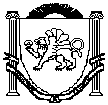 АДМИНИСТРАЦИЯЗуйского сельского поселенияБелогорского районаРеспублики КрымП О С Т А Н О В Л Е Н И ЕВ соответствии с Гражданским кодексом Российской Федерации, Федеральным законом от 05 апреля 2013 года № 44-ФЗ «О контрактной системе в сфере закупок товаров, работ, услуг для обеспечения государственных и муниципальных нужд», Федеральным законом от 06.10.2003 № 131-ФЗ «Об общих принципах организации местного самоуправления в Российской Федерации», Законом Республики Крым от 21.08.2014 № 54-ЗРК «Об основах местного самоуправления в Республике Крым», Постановлением Совета министров Республики Крым от 30.01.2019 г. № 58 «Об автоматизации закупок малого объема и признании утратившим силу постановления Совета министров Республики Крым от 28 марта 2018 года № 143», Поручением Председателя Совета министров Республики Крым от 11.11.2019 № 1/01-06/7536, в целях повышения эффективности и обеспечения учета закупок товаров, работ, услуг, осуществляемых в случаях, установленных пунктами 4 и 5 части 1 статьи 93 Федерального закона от 05 апреля 2013 года № 44-ФЗ «О контрактной системе в сфере закупок товаров, работ, услуг для обеспечения государственных и муниципальных нужд», руководствуясь Уставом муниципального образования Зуйское сельское поселение Белогорского района Республики Крым, Администрация Зуйского сельского поселения Белогорского района Республики Крым, п о с т а н о в л я е т:1. Органам местного самоуправления Зуйского сельского поселения и подведомственным им муниципальным учреждения организовать осуществление закупок товаров, работ, услуг для муниципальных нужд у единственного поставщика (подрядчика, исполнителя) в случаях, предусмотренных пунктами 4 и 5 части 1 статьи 93 Федерального закона от 05.04.2013 № 44-ФЗ «О контрактной системе в сфере закупок товаров, работ, услуг для обеспечения государственных и муниципальных нужд», с использованием электронного ресурса, расположенного в информационно-телекоммуникационной сети «Интернет» по адресу: https://www.rts-tender.ru/zmo (далее - Портал закупок малого объема; Электронный магазин), за исключением следующих случаев:а) при осуществлении закупок малого объема;б) при отсутствии предложений, соответствующих требованиям закупки малого объема, от поставщиков, зарегистрированных в Электронном магазине;в) при наличии у заказчика предложений о поставке товара, выполнении работы, оказании услуги, идентичных требованиям закупки малого объема, по более низкой цене чем в предложениях, содержащихся в Электронном магазине;г) при закупке товаров, работ и услуг из Перечня закупок, по которым заказчик имеет право не формировать извещение о проведении закупки в Электронном магазине.2. Утвердить Порядок работы Портала закупок малого объема (приложение №1).3. Утвердить Перечень закупок, по которым заказчик имеет право не формировать извещение о проведении закупки в Электронном магазине (приложение №2).4. Опубликовать настоящее постановление на официальном Портале Правительства Республики Крым на странице муниципального образования Белогорский район (http://belogorskiy.rk.gov.ru)/ в разделе «Муниципальные образования района», подраздел «Зуйское сельское поселение», а также обнародовать путем размещения на информационном стенде в административном здании Зуйского сельского поселения.5. Настоящее постановление вступает в силу с момента подписания.6. Контроль за исполнением настоящего постановления оставляю за собой.СОГЛАСОВАНО:Ознакомлены:Л.Б. ШалагашеваВедущий специалист сектора по вопросам финансирования и бухгалтерского учетаПриложение №1к Постановлению администрации Зуйского сельского поселения Белогорского района Республики Крым от 04.03.2020 г. № 75Порядокработы портала закупок малого объемаНастоящий «Порядок работы портала закупок малого объема» (далее - Порядок) регулирует вопросы, связанные с порядком проведения процедур закупок, осуществляемых заказчиками в случаях, установленных пунктами 4, 5 части 1 статьи 93 Федерального закона от 05.04.2013 № 44-ФЗ «О контрактной системе в сфере закупок товаров, работ, услуг для обеспечения государственных и муниципальных нужд», а также участия в них с использованием электронного ресурса, расположенного в информационно-телекоммуникационной сети «Интернет» по адресу: https://www.rts-tender.ru/zmo. Порядок разработан в соответствии с Гражданским кодексом Российской Федерации, Федеральным законом от 05.04.2013 № 44-ФЗ «О контрактной системе в сфере закупок товаров, работ, услуг для обеспечения государственных и муниципальных нужд» и иными нормативными правовыми актами.1. Основные термины1.1. Для целей настоящего Порядка используются следующие понятия:Закон № 44-ФЗ - Федеральный закон от 05.04.2013 № 44-ФЗ «О контрактной системе в сфере закупок товаров, работ, услуг для обеспечения государственных и муниципальных нужд»;Договор - муниципальный контракт в соответствии со ст. 3 Закона 44-ФЗ;Документация о закупке - электронный документ (пакет электронных документов) Заказчика, содержащий всю необходимую и достаточную информацию о предмете Закупки малого объема, условиях ее проведения, условиях исполнения договора, заключаемого по итогам Закупки (в том числе проект договора и существенные условия договора для договора соответствующего вида), и являющийся приложением к Извещению о закупке малого объема;Заказчик – орган местного самоуправления, муниципальное казённое или бюджетное учреждение Зуйского сельского поселения, осуществляющее закупки товаров, работ, услуг для обеспечения собственных нужд и (или) нужд муниципального образования;Закупка малого объема (Закупка) - закупка товара, работы, услуги для обеспечения государственных или муниципальных нужд, осуществляемая в соответствии пп. 4, 5, ч. 1 ст. 93 Закона № 44-ФЗ;Предложение на Закупку - электронный документ (пакет электронных документов), содержащий предложение Участника, направленное Заказчику с намерением принять участие в Закупке и впоследствии заключить договор на условиях, определенных в Извещении о закупке, документации о закупке, если Извещением и документацией о закупке не установлено иное;Предложения о продаже - формируемый Участником на Портале перечень предлагаемых к продаже товаров и/или к выполнению работ и/или услуг;Извещение о закупке малого объема - электронный документ, сформированный на основании информации полей экранной формы и опубликование с использованием Портала которого означает официальное объявление Заказчика о начале проведения процедуры Закупки малого объема;Пользователь Портала - юридическое лицо или физическое лицо, в том числе индивидуальный предприниматель, аккредитованное в установленном порядке.Регламент Портала - регламент работы ЭП «РТС-тендер» «Система закупок малого объема», размещённый на официальном сайте оператора по адресу в сети Интернет: https://www.rts-tender.ru/Portals/0/Files/library/docs/ZMO_Reglament_01.10.2018.pdf;Участник закупки (Участник) - Пользователь Портала, подавший Предложение на Закупку малого объема;Электронная площадка (ЭП), Портал закупок малого объема (портал) Электронный магазин - версия программного обеспечения «Закупки малого объема», расположенная в сети Интернет по адресу: https://www.rts-tender.ru/zmo с помощью которого проводятся закупки малого объема в Зуйском сельском поселении, в соответствии с настоящим Порядком и положениями Регламента ЭП.2. Общие положения2.1. Порядок определяет процедуру проведения Закупок малого объема для нужд заказчиков Зуйского сельского поселения, участия в Закупках малого объема и устанавливает последовательность действий Заказчика в указанных процессах.2.2. В качестве Заказчика выступает Заказчик, зарегистрированный в Единой информационной системе в сфере закупок и осуществивший регистрацию на Портале.2.3. В качестве Участника выступает юридическое лицо или физическое лицо, в том числе индивидуальный предприниматель, осуществившее регистрацию или аккредитацию на Электронной площадке.2.4. Порядок работы и доступа к Электронному магазину осуществляется в соответствии с Регламентом ЭП.2.5. Отношения, прямо неурегулированные данным Порядком, регулируются законодательством Российской Федерации и Регламентом ЭП. В случае использования терминов и сокращений, не указанных в Разделе 1 настоящего Порядка, такие термины и сокращения определяются в соответствии с законодательством Российской Федерации, Регламентом ЭП и Руководством пользователя ЭП.2.6. Для бесперебойной работы Электронного магазина рекомендуется использовать браузер Internet Explorer 11 версии или выше.3. Порядок проведения Закупок малого объема3.1. Электронный магазин поддерживает автоматизацию и проведение Закупок малого объема с электронной формой подачи Предложений.3.2. Пользователь Портала имеет возможность осуществлять действия в качестве Заказчика или Участника закупки малого объема.3.3. Пользователь Портала, выступающий в качестве Заказчика в Закупке малого объема, имеет возможность размещения и проведения процедур Закупок малого объема.3.4. Пользователь Портала, выступающий в качестве Участника закупки малого объема, имеет возможность подачи Предложений на Закупку малого объема, а также размещения Предложений о продаже.3.5. Пользователь Портала, выступающий в качестве Участника закупки малого объема, имеет возможность в Личном кабинете оформить подписку на получение уведомлений о Закупках малого объема, опубликованных Заказчиками по интересующей его классификационной группировке товаров, работ, услуг, а также по территориальному признаку.3.6. Извещение о проведении Закупки малого объема публикуется Заказчиком с использованием Электронного магазина в соответствии с законодательством Российской Федерации.3.7. Экранная форма Извещения о Закупке малого объема содержит не ограничиваясь, следующие сведения:- общая информация о предмете закупки и/или договора;- сведения о начальной (максимальной) цене договора (при наличии);- количество (объём);- плановая дата заключения договора (при наличии);- срок, условия и место поставки товара, выполнении работ, оказании услуг;- дата и время окончания срока подачи предложений (время указывается с точностью до минут).3.8. При формировании Извещения о закупке малого объема Заказчик имеет возможность загрузить файл (файлы), содержащий, в том числе, проект договора, заключаемого по итогам Закупки малого объема, документы, содержащие описание требований к поставщикам (исполнителям), товарам (работам/услугам) и условиям поставки (выполнения работ/оказания услуг). Такой файл (файлы) должны быть доступны для скачивания и просмотра вместе с Извещением о закупке малого объема. Не допускается размещение повреждённых и (или) заблокированных файлов.3.9. Заказчик имеет возможность в Личном кабинете отказаться от проведения Закупки малого объема до окончания срока подачи Предложений.3.10. Извещение о проведении Закупки малого объема публикуется заказчиком не менее, чем за 2 (два) рабочих дня до даты рассмотрения Предложений.3.11. Заказчики, при наличии обоснованных обстоятельств, препятствующих проведению закупки в порядке, установленном п. 3.10 данного Порядка, могут осуществлять «срочные закупки», - срок проведения которых составляет 1 рабочий день.3.12. С момента опубликования в Электронном магазине Извещения о закупке малого объема и до наступления времени окончания подачи Предложений Заказчик имеет возможность внести изменения в информацию, содержащуюся в Извещении о закупке малого объема. При этом срок подачи Предложений на Закупку должен быть продлён таким образом, чтобы с даты публикации изменений до даты рассмотрения Предложений составлял не менее чем 1 (один) рабочий день.3.13. При расхождении сведений между внесенными в стандартные формы Электронного магазина и прикрепленными к ним документами, преимущество имеют сведения, указанные в стандартных формах.3.14. Рассмотрение Предложений на Закупку малого объема осуществляется Заказчиком в соответствии с требованиями, установленными законодательством Российской Федерации и Извещением.3.15. По результатам рассмотрения Заказчиком поданных Предложений, после того как Заказчик указал решение в отношении всех поданных Предложений, в Электронном магазине имеется возможность заключить с Участником договор в электронном виде либо поставить отметку о заключении договора на бумажном носителе.3.16. По результатам рассмотрения Предложений составляется протокол. Протокол должен содержать: - информацию о порядковых номерах Предложений; Предложение о цене договора, поданные Участниками; - ранжированные по мере убывания с указанием порядковых номеров, присвоенных Предложений; - время и дату поступления Предложений; решение о соответствии (несоответствии) предложения требованиям, установленным Извещением о закупке малого объема.3.17. В случае, если победителем признается Участник, сделавший предложение по цене договора, отличное от наименьшего Предложения, заказчик указывает в протоколе обоснование принятого решения.3.18. В случае предложения наименьшей цены несколькими участниками закупки победителем признается Участник, Предложение на участие в закупке которого поступила ранее других заявок, в которых предложена такая же цена.3.19. Если по окончании срока, указанного в пунктах 3.10, 3.11 настоящего Порядка, не поступило ни одного предложения или все предложения были отклонены как несоответствующие требованиям закупки заказчика, закупка заказчика признается несостоявшейся.3.20. В случае признания закупки заказчика несостоявшейся заказчик вправе:- отменить закупку заказчика;продлить закупку один раз на семь рабочих дней (один день при осуществлении срочных закупок) от текущей даты путем активации в личном кабинете функции автоматического продления;- самостоятельно выбрать подходящее Предложение о продаже из числа размещенных в Электронном магазине и заключить договор с выбранным Участником;- заключить договор вне Портала с поставщиком, не подавшим предложение на закупку заказчика. При этом договор заключается согласно условиям несостоявшейся закупки заказчика (за исключением сроков поставки товаров, выполнения работ, оказания услуг), установленным заказчиком.4. Подача, изменение, отзыв Предложения на Закупку малого объема4.1. Подача Предложений на Закупку малого объема осуществляется только Пользователями Портала.4.2. Любой Пользователь Портала (кроме Заказчика в такой процедуре) имеет возможность создать Предложение на Закупку малого объема до наступления времени окончания подачи Предложений.4.3. При формировании Предложения на Закупку малого объема Пользователь Портала обязан при заполнении экранной формы Предложения указать сведения о цене, по которой он согласен заключить договор по итогам соответствующей Закупки. В случае расхождения сведений о цене, указанных в соответствующем поле экранной формы Предложения и сведений о цене, указанных в документах, содержащихся в загруженном файле, принимаются сведения о цене, указанные в соответствующем поле формы Предложения в Электронном магазине.4.4. Предложение на Закупку малого объема должно содержать сведения и документы, предусмотренные Извещением.4.5. Внесение изменений в поданное Предложение на участие в закупке не допускается. В случае необходимости Участник закупки может отозвать ранее поданное Предложение и подать новое Предложение до наступления времени окончания срока подачи Предложений, установленного в Извещении о закупке малого объема.4.6. Участник закупки вправе подать только одно Предложение на участие в закупке.4.7. Предложение Участника подлежит отклонению в случае, если:- предложение не соответствует требованиям, установленным извещением о закупке;- предложение содержит недостоверную информацию;- предложенная в заявке цена товара (работы, услуги) превышает начальную максимальную цену договора, указанную в извещении;- сведения об участнике закупки содержатся в реестре недобросовестных поставщиков;- несоответствия участника закупки требованиям действующего законодательства в части получения специального разрешения (лицензии), членства в саморегулируемой организации или получения свидетельства саморегулируемой организации о допуске к определённому виду работ, и другим требованиям, установленным пунктом 1 части 1 ст. 31 Закона № 44-ФЗ.5. Заключение договора по результатам Закупки малого объема5.1. По результатам закупки заказчик имеет возможность в течение срока, установленного для заключения договора:- заключить договор на бумажном носителе с поставщиком;- заключить договор в электронной форме с поставщиком на Портале;- отказаться от заключения договора с указанием причин отказа.5.2. При заключении договора в электронной форме заказчик в течение срока, не превышающего пять рабочих дней с момента завершения рассмотрения предложений поставщиков на закупку заказчика, направляет победителю проект договора в электронной форме с использованием Портала.В случае осуществления срочной закупки заказчик в течение одного рабочего дня с момента завершения рассмотрения предложений поставщиков на закупку заказчика направляет победителю проект договора в электронной форме с использованием функционала Портала.5.3. Заказчик в срок не позднее двух рабочих дней с момента отправки договора в электронной форме поставщику принимает договор, подписанный поставщиком, либо принимает предложение поставщика заключить договор на бумажном носителе и в течение десяти дней принимает подписанный поставщиком договор на бумажном носителе.5.4. В случае, если поставщик, признанный победителем закупки заказчика, не осуществил подписание договора в электронной форме, направленного заказчиком с использованием функционала Портала, в течение двух рабочих дней, заказчик имеет возможность признать такого поставщика уклонившимся от подписания договора.В указанном случае заказчик имеет возможность заключить договор с поставщиком, предложение которого соответствует требованиям закупки заказчика и содержит ценовое предложение, следующее за предложением победителя закупки заказчика, или заключить договор вне Портала на сумму, меньшую или равную предложению победителя закупки заказчика.5.5. Договор считается заключенным с момента его подписания поставщиком и заказчиком. Дата заключения договора не может быть установлена ранее даты окончания подачи предложений поставщиков на закупку заказчика и даты окончания рассмотрения заказчиком таких предложений.5.6. В течение десяти рабочих дней с момента завершения исполнения (расторжения) договора, заключенного по итогам закупки малого объема, осуществленной с использованием функционала Портала, заказчик вносит информацию об исполнении (расторжении) соответствующего договора в разделе «Договоры» Портала.5.7. Заказчик вносит информацию о закупках малого объема, осуществленных без использования Портала, в течение десяти рабочих дней с момента подписания договора в разделе «Договоры» Портала.Приложение №2к постановлению администрации Зуйского сельского поселения Белогорского района Республики Крым от 04.03.2020 г. № 75Переченьзакупок, по которым заказчик имеет право не формировать извещение о проведении закупки малого объема1. Закупки товаров, работ, услуг, предусмотренных пунктами 1, 3, 6, 8, 9, 13-23, 26, 28, 29, 32, 33, 35-37, 44, 45 части 1 статьи 93 Федерального закона от 05.04.2013 № 44-ФЗ «О контрактной системе в сфере закупок товаров, работ, услуг для обеспечения государственных и муниципальных нужд», в случае их осуществления в соответствии с пунктами 4, 5 части 1 статьи 93 Федерального закона от 05.04.2013 № 44-ФЗ «О контрактной системе в сфере закупок товаров, работ, услуг для обеспечения государственных и муниципальных нужд».2. Подписка на периодические печатные или электронные издания и их приобретение.3. Услуги, оказываемые нотариальными конторами.4. Услуги по доработке, сопровождению, обновлению специализированных информационных, справочно-правовых, бухгалтерских, управленческих, экономических и других систем, установленных у заказчика.5. Обязательное страхование гражданской ответственности владельцев транспортных средств (ОСАГО).6. Услуги по повышению квалификации, подтверждению (повышению) квалификационной категории, получению (продлению) сертификатов.7. Закупка услуг по участию в семинарах, форумах, мероприятиях, конференциях, конкурсах и т.д., включая оплату организационных взносов за участие. В случае приглашения к принятию участия или направления на мероприятия лиц, не являющихся работниками заказчика, закупка включает в себя в том числе обеспечение проезда к месту проведения указанных мероприятий и обратно, наем жилого помещения, транспортное обслуживание, обеспечение питания.8. Закупки, сведения о которых составляют государственную тайну.9. Закупки товаров, работ, услуг с оплатой через подотчетных лиц.10. Закупки работ (услуг) выполняемых (оказываемых) на основании гражданско-правовых договоров с физическими лицами с использованием их личного труда.11. Закупка транспортных услуг по доставке автотранспортных средств в аварийном состоянии, доставке тяжеловесного или крупногабаритного оборудования для проведения его аварийного ремонта.12. Оказание услуг по обслуживанию, имеющихся у заказчика сети Интернет, VPN-каналов и номеров сотовой (мобильной), городской и междугородней телефонной связи.13. Метрологические работы и услуги (поверка, испытание и т.д.).14. Услуги по размещению информации в официальных печатных изданиях, определенных нормативными правовыми актами.15. Оказание услуг по техническому обслуживанию автотранспортных средств, находящихся на гарантийном обслуживании, у официального дилера.16. Услуги по экспресс-доставке грузов и почтовых отправлений.17. Услуги по изготовлению бюллетеней, открепительных удостоверений, информационных материалов, размещаемых в помещениях избирательных комиссий, комиссий референдума, помещениях для голосования.18. Услуги по проживанию в гостиницах.19. Авиа- и железнодорожные билеты, билеты для проезда городским и пригородным транспортом.20. Проверка достоверности сметной стоимости строительства.21. Товары, работы, услуги, закупаемые у предприятий уголовно- исполнительной системы в соответствии со статьей 28 Федерального закона от 5 апреля 2013 года № 44-ФЗ «О контрактной системе в сфере закупок товаров, работ, услуг для обеспечения государственных и муниципальных нужд» (далее - Закон № 44-ФЗ).22. Товары, работы, услуги, закупаемые у организаций инвалидов в соответствии со статьей 29 Закона № 44-ФЗ.23. Товары, работы, услуги для ликвидации последствий аварий и иных чрезвычайных ситуаций в органах государственной власти и государственных казенных учреждениях.24. Лекарственные препараты, которые необходимы для индивидуального назначения пациенту при наличии медицинских показаний для оказания скорой и (или) специализированной медицинской помощи.25. Товары, работы, услуги, связанные с организацией и проведением культурно-массовых, культурно-досуговых, культурно-просветительских и творческих мероприятий, в том числе в сфере кинематографии.26. Продукты питания производителей, зарегистрированных и осуществляющих свою деятельность на территории Республики Крым.27. Закупка услуг экспертов (экспертных организаций).28. Закупка услуг (работ), оказываемых (выполняемых) государственными и муниципальными учреждениями.29. Закупка услуг по проведению диспансеризации муниципальных служащих, периодическому медицинскому осмотру сотрудников, а также предрейсовому и послерейсовому медицинскому осмотру водителей.30. Закупка услуг по предрейсовому техническому осмотру автотранспортных средств.04 марта 2020 годапгт Зуя№ 75Об утверждении Порядка работы Портала закупок малого объема и Перечня закупок, по которым заказчик имеет право не формировать извещение о проведении закупки в Электронном магазинеПредседатель Зуйского сельского совета-глава администрации Зуйского сельского поселенияА. А. ЛахинЗаведующий сектором по вопросам муниципального имущества, землеустройства и территориального планированияЗаведующий сектором по вопросам финансирования и бухгалтерского учетаС.В. КириленкоМ.В. ДамаскинаЗаведующий сектором по правовым (юридическим) вопросам, делопроизводству, контролю и обращениям гражданМ.Р. МеметоваЗаместитель главы администрацииЕ.А. Рыбовалов